Application form for the
Track Nights programme 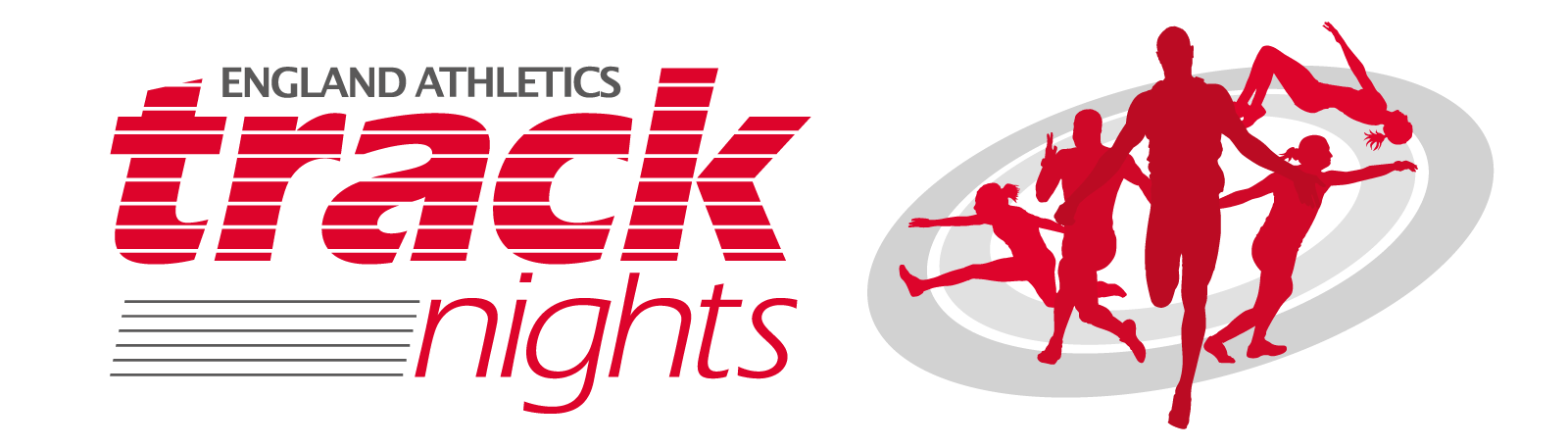 Club and contact detailsClub and contact detailsClub and contact detailsClub name:Contact name:Position of contact:Telephone:EmailTrack Nghts request detailsTrack Nghts request detailsTrack Nghts request detailsEvent/event group:Preferred start date:Age group(s):Number(s) of athletes:      (give number for each age group)      (give number for each age group)Please give details of the coaches who will be supported. Include levels and licence numbers of all coaches – we need to confirm that they all have an up to date licence and are insured to coach in the relevant event/event group.Please give details of the coaches who will be supported. Include levels and licence numbers of all coaches – we need to confirm that they all have an up to date licence and are insured to coach in the relevant event/event group.Please give details of the coaches who will be supported. Include levels and licence numbers of all coaches – we need to confirm that they all have an up to date licence and are insured to coach in the relevant event/event group.Why do you need this support?Why do you need this support?Why do you need this support?What benefit do you see this having for your coaches?What benefit do you see this having for your coaches?What benefit do you see this having for your coaches?What benefit do you see this having for your athletes?What benefit do you see this having for your athletes?What benefit do you see this having for your athletes?How will you ensure your members continue to benefit from the support after the sessions?How will you ensure your members continue to benefit from the support after the sessions?How will you ensure your members continue to benefit from the support after the sessions?Confirmation signaturesConfirmation signaturesConfirmation signaturesClub chair to sign to confirm that the application is supported by the committee.Club chair to sign to confirm that the application is supported by the committee.Club chair to sign to confirm that the application is supported by the committee.Name of Club Chair:Name of Club Chair:Signature:Signature:Date:Date:Confirmation signature of England Athletics Club Support Manager (CSM)Confirmation signature of England Athletics Club Support Manager (CSM)Confirmation signature of England Athletics Club Support Manager (CSM)Name of CSM:Name of CSM:Signature:Signature:Date:Date:Please complete and return to clubsupport@englandathletics.org by 30 June 2020Please complete and return to clubsupport@englandathletics.org by 30 June 2020Please complete and return to clubsupport@englandathletics.org by 30 June 2020Terms and conditionsIf your application is successful, England Athletics will provide 1 coach for the event / event group requested.In most circumstances England Athletics will provide this support over 3 of your clubs regular training sessions.In some circumstances we may not be able to identify a coach to offer this support on your regular training nights. In this case we will request that you arrange additional training sessions in order for the sessions to be delivered. If this results in additional facility hire costs England Athletics will cover these costs.In some cases England Athletics may not be able to identify a local coach and this may require a coach being sourced who has to travel a considerable distance to deliver the sessions. If this is the case England Athletics may reduce the number of sessions that we offer the club to ensure the budget for the programme is not exceeded. There may be an option for the club to financially contribute towards additional sessions and we will discuss options with you in these circumstances.Once a coach has been identified and the number of sessions agreed, it will be the responsibility of the club to liaise with the coach and agree dates / times for the sessions. All dates / times need to be agreed and confirmed with England Athletics within 4 weeks of the club receiving confirmation of a successful application. After this date, England Athletics has the right to cancel the offer of support. If dates have to be re-arranged for any reason England Athletics must be notified immediately by the club.You will need to complete a formal feedback form at the end of the final session.Terms and conditionsIf your application is successful, England Athletics will provide 1 coach for the event / event group requested.In most circumstances England Athletics will provide this support over 3 of your clubs regular training sessions.In some circumstances we may not be able to identify a coach to offer this support on your regular training nights. In this case we will request that you arrange additional training sessions in order for the sessions to be delivered. If this results in additional facility hire costs England Athletics will cover these costs.In some cases England Athletics may not be able to identify a local coach and this may require a coach being sourced who has to travel a considerable distance to deliver the sessions. If this is the case England Athletics may reduce the number of sessions that we offer the club to ensure the budget for the programme is not exceeded. There may be an option for the club to financially contribute towards additional sessions and we will discuss options with you in these circumstances.Once a coach has been identified and the number of sessions agreed, it will be the responsibility of the club to liaise with the coach and agree dates / times for the sessions. All dates / times need to be agreed and confirmed with England Athletics within 4 weeks of the club receiving confirmation of a successful application. After this date, England Athletics has the right to cancel the offer of support. If dates have to be re-arranged for any reason England Athletics must be notified immediately by the club.You will need to complete a formal feedback form at the end of the final session.Terms and conditionsIf your application is successful, England Athletics will provide 1 coach for the event / event group requested.In most circumstances England Athletics will provide this support over 3 of your clubs regular training sessions.In some circumstances we may not be able to identify a coach to offer this support on your regular training nights. In this case we will request that you arrange additional training sessions in order for the sessions to be delivered. If this results in additional facility hire costs England Athletics will cover these costs.In some cases England Athletics may not be able to identify a local coach and this may require a coach being sourced who has to travel a considerable distance to deliver the sessions. If this is the case England Athletics may reduce the number of sessions that we offer the club to ensure the budget for the programme is not exceeded. There may be an option for the club to financially contribute towards additional sessions and we will discuss options with you in these circumstances.Once a coach has been identified and the number of sessions agreed, it will be the responsibility of the club to liaise with the coach and agree dates / times for the sessions. All dates / times need to be agreed and confirmed with England Athletics within 4 weeks of the club receiving confirmation of a successful application. After this date, England Athletics has the right to cancel the offer of support. If dates have to be re-arranged for any reason England Athletics must be notified immediately by the club.You will need to complete a formal feedback form at the end of the final session.Data Privacy NoticeAs the data controller, England Athletics Limited take the protection of the data that we hold about athletes, volunteers, coaches and officials seriously and will do everything possible to ensure that data is collected, stored, processed, maintained, cleansed and retained in accordance with current and future UK data protection legislation and our privacy policy. In this instance we are collecting your personal data in order to fulfil a service that you are registering for and we are providing to the sport.The details you supply in this form will be used by England Athletics to administer your involvement in the Track Nights Programme. We will retain the data you have provided for as long as is necessary to provide our services as outlined in our privacy policy.If you have any concerns or complaints in relation to how England Athletics collects and/or processes your personal data, you should contact our data protection officer at dataprotection@englandathletics.org. If you are dissatisfied with how your concern/complaint is dealt with by The Athletics Governing Bodies, you have the right to report your concern/complaint to the Information Commissioners Office (www.ico.org.uk). Data Privacy NoticeAs the data controller, England Athletics Limited take the protection of the data that we hold about athletes, volunteers, coaches and officials seriously and will do everything possible to ensure that data is collected, stored, processed, maintained, cleansed and retained in accordance with current and future UK data protection legislation and our privacy policy. In this instance we are collecting your personal data in order to fulfil a service that you are registering for and we are providing to the sport.The details you supply in this form will be used by England Athletics to administer your involvement in the Track Nights Programme. We will retain the data you have provided for as long as is necessary to provide our services as outlined in our privacy policy.If you have any concerns or complaints in relation to how England Athletics collects and/or processes your personal data, you should contact our data protection officer at dataprotection@englandathletics.org. If you are dissatisfied with how your concern/complaint is dealt with by The Athletics Governing Bodies, you have the right to report your concern/complaint to the Information Commissioners Office (www.ico.org.uk). Data Privacy NoticeAs the data controller, England Athletics Limited take the protection of the data that we hold about athletes, volunteers, coaches and officials seriously and will do everything possible to ensure that data is collected, stored, processed, maintained, cleansed and retained in accordance with current and future UK data protection legislation and our privacy policy. In this instance we are collecting your personal data in order to fulfil a service that you are registering for and we are providing to the sport.The details you supply in this form will be used by England Athletics to administer your involvement in the Track Nights Programme. We will retain the data you have provided for as long as is necessary to provide our services as outlined in our privacy policy.If you have any concerns or complaints in relation to how England Athletics collects and/or processes your personal data, you should contact our data protection officer at dataprotection@englandathletics.org. If you are dissatisfied with how your concern/complaint is dealt with by The Athletics Governing Bodies, you have the right to report your concern/complaint to the Information Commissioners Office (www.ico.org.uk). 